Túrakód: TK_Berek-24,5 /  Táv.: 24,5 km  Szintidő: 1:49 óra, (átlagseb.: 13,49 km/h  /  Frissítve: 2021-11-24Túranév: Szent-S-kör / Kerékpáros Terep-túra _Berek-24,5 kmRésztávokhoz javasolt rész-szintidők (kerekített adatok, átlagsebességgel kalkulálva):Feldolgozták: Baráth László, Hernyik András, Valkai Árpád, 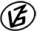 Tapasztalataidat, élményeidet őrömmel fogadjuk! 
(Fotó és videó anyagokat is várunk.)RésztávRésztávRész-szintidőRész-szintidőTK_Berek-24,5_01-rtBerek / Rajt-Cél / terepfutó - Berek / 10:190:19TK_Berek-24,5_02-rtBerek / 1 - Berek / 100:060:24TK_Berek-24,5_03-rtBerek / 10 - Berek / 120:411:06TK_Berek-24,5_04-rtBerek / 12 - Berek / 80:221:28TK_Berek-24,5_05-rtBerek / 8 - Berek / 90:131:14TK_Berek-24,5_06-rtBerek / 9 - Berek / Rajt-Cél / terepfutó0:081:49